?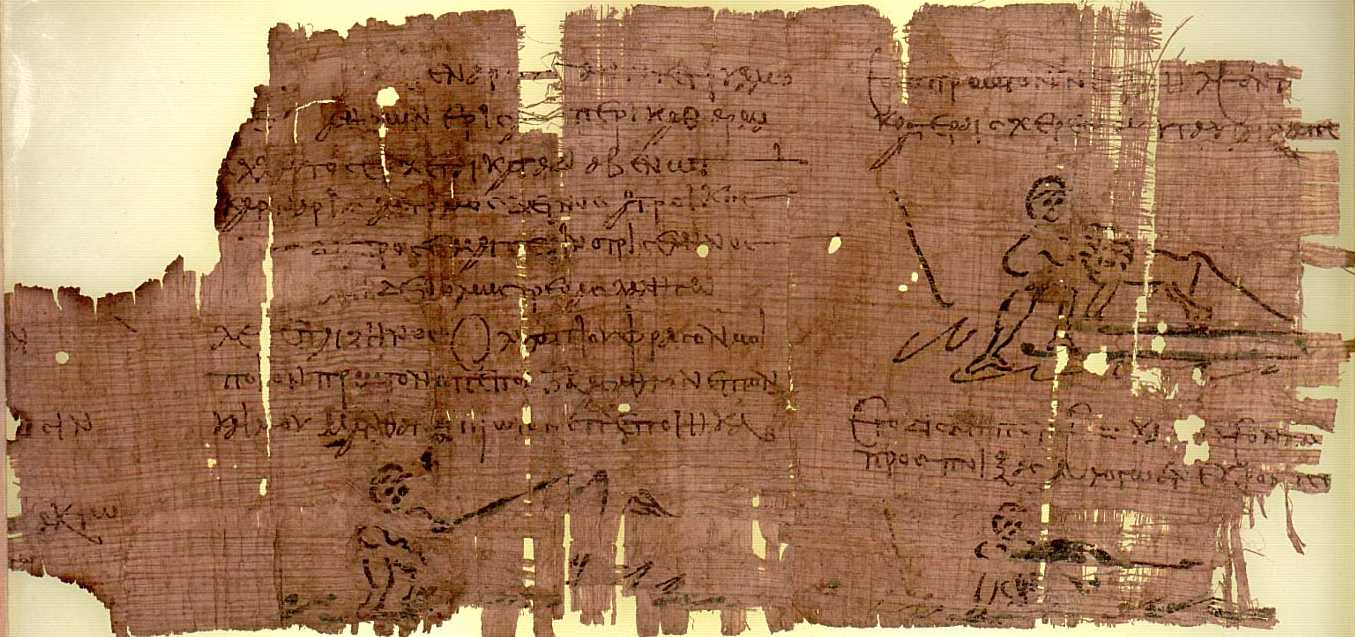 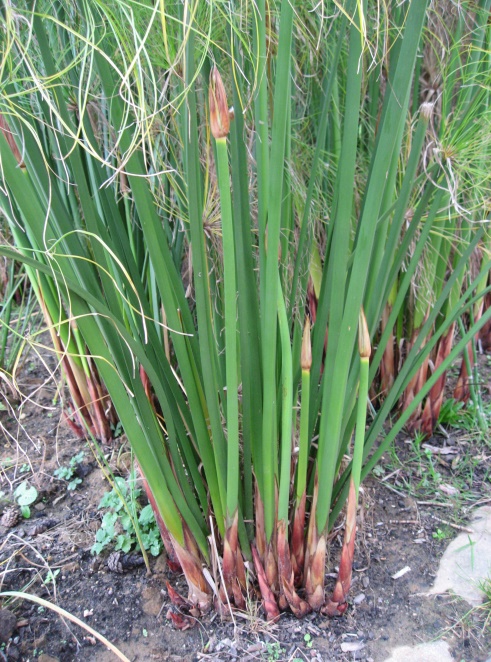  Stonky šáchoruVíte, jak vypadá papyrus?Víte z jakého materiálu se vyrábí papyrus?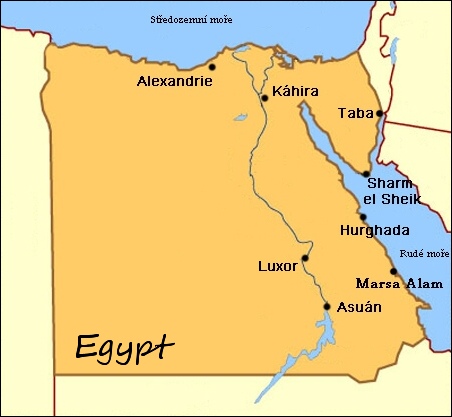 Odkud pochází papyrus?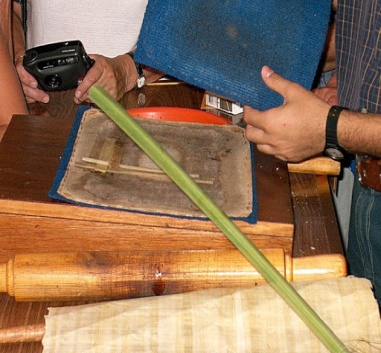 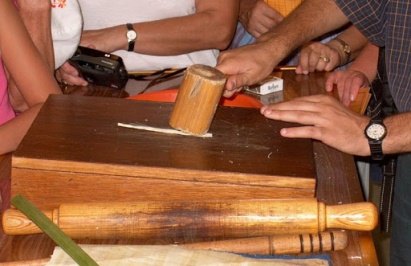 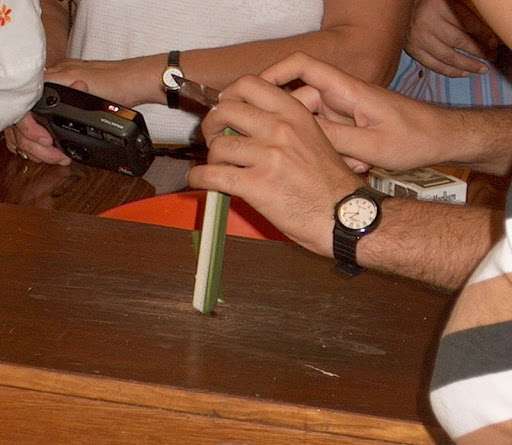 Jak se vyrábí papyrus?Kdy vznikl papyrus?3500př.n.l.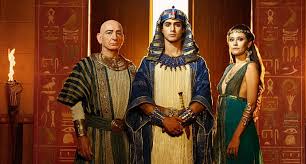 Egypťanékdo vynalezl papyrus?Z jakého jazyku pochází slovo papyrus?Ze staroegyptštinyČím se psalo na papyrus?Násadkou  ze seříznutého rákosu.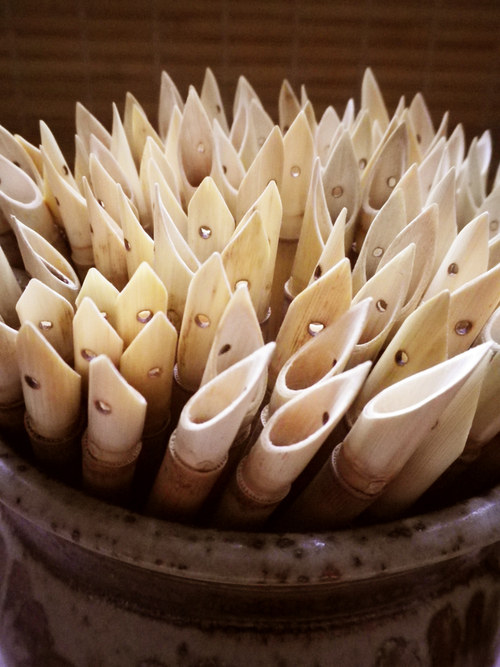 Vite z čeho se vyráběl inkous?Z vody a arabské gumy a ze saze.